～里親制度は、健やかな育ちの場を求める子どものための制度です～★　里親とは？　★さまざまな事情によって家庭で暮らせなくなった子どもたちを、自分の家庭に迎え入れて温かい愛情と理解を持って養育してくださる方のことです。里親には養育費として、里親手当、生活費、学校教育費、子どもの医療費などが支給されます。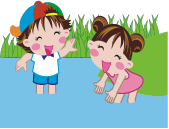 ★　里親の種類　★養育里親様々な事情により家族と暮らせない子どもを一定期間、自分の家庭で養育する里親です。専門里親養育里親のうち、虐待、非行、障害などの理由により専門的な援助を必要とする子どもを養育する里親です。養子縁組を希望する里親養子縁組によって、子どもの里親となることを希望する里親です。親族里親実親が死亡、行方不明等により養育できない場合に、祖父母などの親族が子どもを養育する里親です。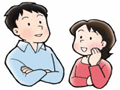 ★　里親になるまでの流れ　★①相　談　➾②調査・研修　➾③審査・登録　➾④更　新～教えて！！里親Ｑ＆Ａ～Ｑ１.里親になるために資格は必要ですか？Ａ１.一定の要件を満たしていれば、特別な資格は必要ありません。里親さんに望まれることは、子どもが大好きで明るく健康的なご家庭であることです。Ｑ２.里親って養子縁組のことですか？Ａ２.里親には養子縁組を前提とする里親や、事情があって家庭で生活できない子どもを一定期間養育していただく養育里親などがあります。里親＝養子縁組ではありません。Ｑ３.子どもを育てるのは大変そう。子育て経験がないのですが、疑問や悩みを相談することはできますか？Ａ１.里親さんが安心して活動していただけるように、研修以外に、里親専門の相談員等が電話や訪問により、     里親さんの話をお聞きして一緒に解決方法を考えます。また地域の里親会による支援や交流活動もあります。初めから完璧な里親なんていません。子どもと一緒に生活を楽しみ、学ぶ姿勢が大切です。Ｑ４.共働きでも里親になれますか？Ａ１.共働きの里親さんもおられます。子どもの養育に支障のない範囲での共働きは問題ありません。詳しいことはお近くの児童相談所にご相談下さい。♡　里親制度に関心を持たれた方は、お近くの児童相談所へお問い合わせください　♡～あなたを待っている子どもたちがいます～連絡先：コザ児童相談所　☎098-937-0859　　　　中央児童相談所　☎098-886-2900